RESULTADO – TOMADA DE PREÇON° 20231710TP51025HEMNSLO Instituto de Gestão e Humanização – IGH, entidade de direito privado e sem fins lucrativos,classificado como Organização Social, vem tornar público o resultado da Tomada de Preços, com afinalidade de adquirir bens, insumos e serviços para o HEMNSL - Hospital Est. Maternidade NossaSenhora de Lourdes, com endereço à Rua 230, Qd. 709, S/N, Setor Nova Vila, Goiânia/GO, CEP:74.640-210.Bionexo do Brasil LtdaRelatório emitido em 07/11/2023 07:30CompradorIGH - Maternidade Nossa Senhora De Lourdes (11.858.570/0005-67)RUA 230, QUADRA 709 LOTE 11 - SETOR NOVA VILA - GOIÂNIA, GO CEP: 74640-210Relação de Itens (Confirmação)Pedido de Cotação : 318814138COTAÇÃO Nº 51025 - DIETAS - HEMNSL OUT/2023Frete PróprioObservações: -*PAGAMENTO: Somente a prazo e por meio de depósito em conta PJ do fornecedor. *FRETE:Só serão aceitas propostas com frete CIF e para entrega no endereço: RUA 230 QUADRA 709 LOTE 11 - SetorNova Vila, Goiânia/GO CEP: 74640-210, dia e horário especificado. *CERTIDÕES: As Certidões Municipal,Estadual de Goiás, Federal, FGTS e Trabalhista devem estar regulares desde a data da emissão da propostaaté a data do pagamento. *REGULAMENTO: O processo de compras obedecerá ao Regulamento de Comprasdo IGH, prevalecendo este em relação a estes termos em caso de divergência.Tipo de Cotação: PDCFornecedor : Todos os FornecedoresData de Confirmação : TodasFaturamentoMínimoPrazo deEntregaValidade daPropostaCondições dePagamentoFornecedorFrete ObservaçõesFELIX & SANTOS LTDAARAGOIÂNIA - GOValerio LourenÃ§o Da Silva LourenÃ§o DaSilva - (62) 9994-310891 dias apósconfirmação1R$ 50,000006/12/202330 ddlCIFnullvalerio.agua@hotmail.comMais informaçõesProgramaçãode EntregaPreço PreçoUnitário FábricaValorTotalProduto CódigoFabricante Embalagem Fornecedor Comentário JustificativaRent(%) QuantidadeUsuárioAGUAMINERALNATURALS/GAS 20LITROS -1-GALAORosana DeOliveiraMouraAGUAMINERALFELIX &SANTOSLTDAR$R$R$1GALAO0L -GALAO470-Garrafaonull-300 Galao8,3000 0,00002.490,00002BELA VISTA06/11/202314:12-BELAVISTA -BELA VISTATotalParcial:R$3300.000.02.490,0000Total de Itens da Cotação: 1Total de Itens Impressos: 1TotalGeral:R$2.490,0000Clique aqui para geração de relatório completo com quebra de página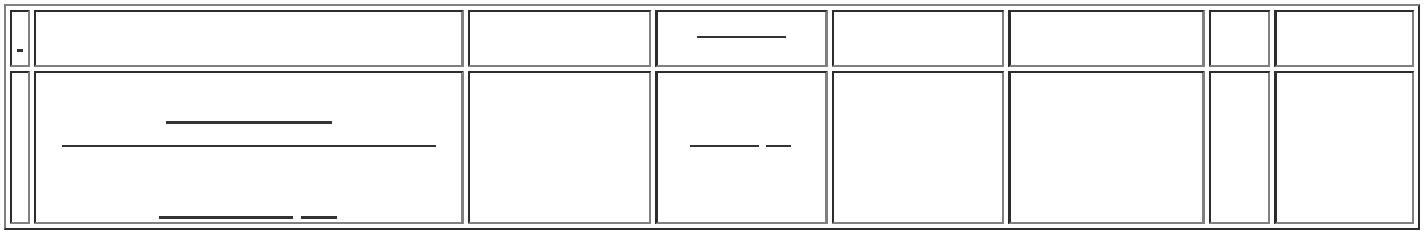 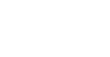 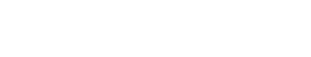 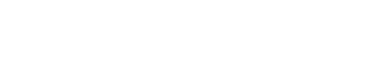 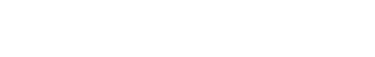 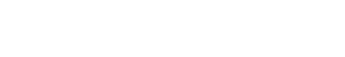 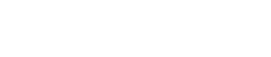 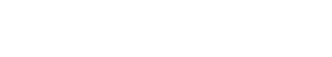 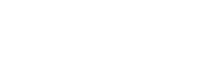 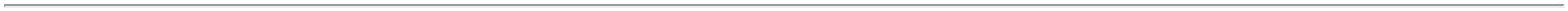 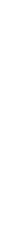 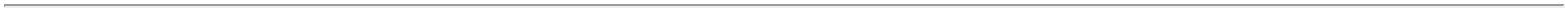 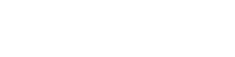 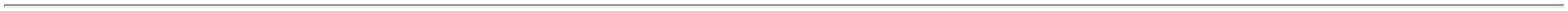 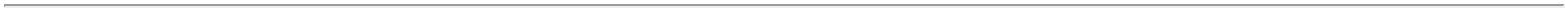 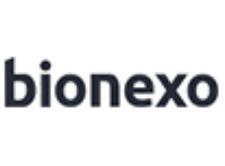 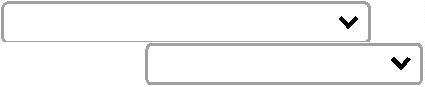 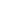 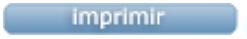 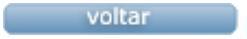 